بسم الله الرحمن الرحيماختبار نهاية  الفصل الدراسي الثالث – للعام الدراسي 1444هــــــــــــــــــــــــــــــــــــــــــــــــــــــــــــــــــــــــــــــــــــــــــــــــــــــــــــــــــــــــــــــــــــــــــــــــــــــــــــــــــــــــــــــــــــــــــــــــــــــــــــــــــــــــــــــــــــــــــــــــنموذج أالسؤال الأول :     ** اختر الإجابة الصحيحة :                                                                                 انتهت الأسئلةإعداد: موقع منهجيwww.mnhaji.comبسم الله الرحمن الرحيماختبار نهاية  الفصل الدراسي الثالث – دراسات إسلامية    – للعام الدراسي 1444هــــــــــــــــــــــــــــــــــــــــــــــــــــــــــــــــــــــــــــــــــــــــــــــــــــــــــــــــــــــــــــــــــــــــــــــــــــــــــــــــــــــــــــــــــــــــــــــــــــــــــــــــــــــــــــــــــــــــــــــــالاختبار الثانيانتهت الأسئلةإعداد: موقع منهجيhttps://www.mnhaji.com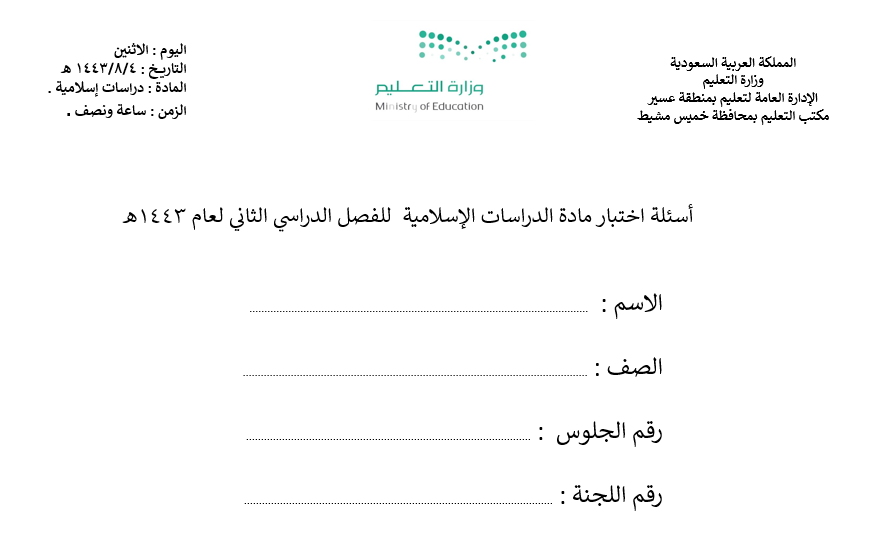 معلمة المادة / آسية مسعود .استعيني بالله تعالى قبل البدء بالإجابة ..  أولا : مادة التوحيد : السؤال الأول : أ ) أكملي الفراغات التالية أركان الإيمان ستة منها الإيمان بــــ   ................................................ و الإيمان بــــــ    ................................................من أسماء الملائكة  ................................................ و  ................................................توفي النبي ﷺ  وعمره  .......................... عاما .من أسماء بنات النبي ﷺ  ................................................أول الرسل عليهم السلام  ................................................ ب ) اختاري الإجابة الصحيحة مما يلي :ب)  اربطي الأدلة التالية في العمود ( أ ) بما يدل عليها  في العمود ( ب ) : ثانيا : مادة الفقه : السؤال الثاني :  أ ) أكملي الفراغات التالية : من الأعذار المبيحة لترك الجمعة والجماعة للرجال  ................................. و ........................................إذا تساوى شخصان في حفظ القرآن يقدّم في إمامة الصلاة الأعلم بــــــــ ......................................الصلاة التي ليس لها سنة راتبة هي صلاة :.................................................إتقان سورة ...................................... من أهم صفات الإمام . من أنواع صلاة التطوع ...........................................و ......................................................ب ) أجيبي على الأسئلة التالية :دخل فواز المسجد لصلاة الفجر و إمام الصلاة يصلي الفجر ، ماذا يفعل ؟يصلي سنة الفجر ثم يدخل مع إمام الصلاة (       ).يكبر ثم يدخل مع إمام الصلاة ويصلي سنة الفجر بعد الانتهاء من الصلاة (           ).دخل منصور المسجد لصلاة العصر وإمام الصلاة جالس بين السجدتين في الركعة الأولى ، فالسنة في حقه :أن ينتظر إمام الصلاة حتى يقوم للركعة الثانية ، فيدخل معه في الصلاة (          ) .أن يكبر ثم يدخل مع إمام الصلاة على الحال الذي هو عليه ، وهو الجلوس بين السجدتين (          )ب ) اختاري الإجابة الصحيحة مما يلي :ثالثا مادة الحديث : السؤال الثالث : أ ) اكتبي المصطلحات التالية في الفراغات المناسبة :                                                                                                                                                                                             ( الصبر ــــــ الكرم ـــــ الرفق )................................................. الأخذ بالأسهل والأيسر في القول والفعل وهو ضد العنف .................................................. بذل المال أو الطعام أو نفع بطيب نفس من غير انتظار مقابل ............................................ حبس القلب عن الجزع ، واللسان عن التشكي ، والجوارح عن اللطم و الضرب وشق الجيوب. ب ) اختاري الإجابة الصحيحة مما يلي :ج ) اكتبي فائدة من كل حديث مما يلي : قال ﷺ ( الحياء لا يأتي إلا بخير ) :..........................................................................................................................................................................................قال ﷺ ( وما تواضع أحد لله إلا رفعه الله ) :.........................................................................................................................................................................................بارك الله فيك صغيرتي ونفعك بهذا العلم ..   معلمة المادة / آسية مسعود .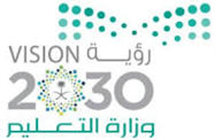 أسئلة مادة الدراسات الاسلامية للصف الخامس للفصل الدراسي الثالث ( الدور الاول ) لعام 1443هـالسؤال الاول: اختاري الاجابة الصحيحة فيما يلي:. السؤال الثاني: صلي العمود ( أ ) بما يناسبه في العمود ( ب ) أوضعي الرقم الدال عليه:السؤال الثالث: أ)  ضعي المصطلح المناسب في المكان المناسب:. ( الاحسان - الرجز– الحياء – التواضع – الصبر – الرفق – الوتر – الموافقة - المسبوق– السنن الرواتب )1-  (               ) خلق يبعث على فعل الحسن وترك القبيح. 2-  (               ) خدمة النفس ولين الجانب.3-  (               ) حبس النفس عن الجزع والسخط.4-  (               )الاخذ بالأيسر والاسهل في القول والفعل.5-  (               ) الصلاة التي تؤدى من بعد صلاة العشاء الى طلوع الفجر.6-  (               ) هو أن يكون مع إمام الصلاة في انتقالات الصلاة وليس بعده.7-  (               ) هو من فاتته ركعه او أكثر من الصلاة مع الإمام.8-  (               ) هي التي تصلى قبل او بعد الصلوات المفروضة.9-  (               ) ان تعبد الله كأنك تراه فإن لم تكن تراه فإنه يراك.10-(               ) الاصنام.ب)   علمنا رسول الله صلى الله عليه وسلم علاج الغضب عددي ثلاث منها.1- ................................................................. .2- ................................................................. .3- ................................................................. .ج)   رتبي حالات وضع المريض في صلاته.( يصلي على جنب – يصلي قائماً – يصلي جالساَ – يصلي مستلقياً على ظهره )1-...................................................  3- ..............................................2-...................................................  4- ..............................................السؤال الرابع: أ)  اكملي الفراغات التالية بما يناسبها:. 1) عدد اركان الايمان .............................أركان . 2) السنوات التي قضاها النبي صلى الله عليه وسلم في الدعوة .......... عاماً .3) من اسماء الكتب السماوية .................... و .................... .4) الخير الذي دلنا عليه النبي صلى الله عليه وسلم هو ............... والشر الذي حذرنا منه هو ............... .5) ما سُئل رسول الله صلى الله عليه وسلم شيئا إلا................ .6) موقف الرسول صلى الله عليه وسلم من الاعرابي الذي جذب رداءه ......................... .7) اقل مسافة يجوز للمسافر قصر الصلاة فيها هي .......... كم.8) الصلاة التي ليس لها سنة راتبة هي صلاة ............... .ب)  صنفي الاوقات الآتية الى قسمين: ( اوقات ينهى عن الصلاة فيها – اوقات لا ينهى عن الصلاة   فيها ):( بعد صلاة الفجر – قبل آذان المغرب – وسط الليل – قبل صلاة العصر – قبل آذان الفجرـ بعد صلاة العشاء )ج)   اجيبي على الاسئلة التالية:1- ما سبب هجرة النبي صلى الله عليه وسلم من مكة الى المدينة ؟...............................................................................................................2- لخصت ام المؤمنين السيدة عائشة رضي الله عنها حُلق نبي الله بكلمة جامعة فما هي ؟...............................................................................................................أسئلة اختبار مادة (الدراسات الإسلامية) للصف (الخامس) الابتدائيللعام الدراسي 1444 هـالفصل الدراسي الثالث (الدور الأول)قسم الفقهالسؤال الأول: - اختاري الإجابة الصحيحة فيما يلي: السؤال الثاني: - أكملي الفراغات التالية بما يناسبها:( الجماعة – القبلة – 80 كم – التكبير )مدافعة البول أو الغائط من الأعذار المبيحة للتخلف عن الجمعة و...................يصلي المريض مستلقيا على ظهره، ورجاله إلى ......................المسافة التي يجوز للمسافر قصر الصلاة فيها هي ................... كيلومتر تقريبا يعتبر سماع ...................... شرط لصحة اتمام المأمومين بالإمام داخل المسجدقسم التوحيدالسؤال الأول: - اختاري الإجابة الصحيحة فيما يلي:السؤال الثاني: - ضعي الرقم المناسب من القائمة (أ) أما ما يناسبها من القائمة (ب)قسم الحديثالسؤال الأول: - اختاري الإجابة الصحيحة فيما يلي: السؤال الثاني: - ضعي الرقم المناسب من القائمة (أ) أما ما يناسبها من القائمة (ب) انتهت الأسئلة مع تمنياتي لكم بالتوفيق والنجاح                                                   معلمة المادة/ المملكة العربية السعوديةوزارة التعليمإدارة التعليم .................مدرسة : ......................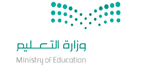 المادة : دراسات إسلامية الصف : الخامس   الابتدائيالزمن : ساعتان اسم الطالب : ........................................................................................................الصف : الخامس  الابتدائي  (   أ   )الفقه الفقه الفقه الفقه 1 - حكم الإتيان إلى المسجد بالروائح الكريهة :1 - حكم الإتيان إلى المسجد بالروائح الكريهة :1 - حكم الإتيان إلى المسجد بالروائح الكريهة :1 - حكم الإتيان إلى المسجد بالروائح الكريهة :أ - جائزب- لا يجوزب- لا يجوزجـ مفسد للصلاة            2- ‏ يجلس المريض مفترشًا، ويوميء ببدنه حسب استطاعته، وإن شق عليه يوميء بـ ... حسب استطاعته):2- ‏ يجلس المريض مفترشًا، ويوميء ببدنه حسب استطاعته، وإن شق عليه يوميء بـ ... حسب استطاعته):2- ‏ يجلس المريض مفترشًا، ويوميء ببدنه حسب استطاعته، وإن شق عليه يوميء بـ ... حسب استطاعته):2- ‏ يجلس المريض مفترشًا، ويوميء ببدنه حسب استطاعته، وإن شق عليه يوميء بـ ... حسب استطاعته):أ -  إصبعهب-  بعينه      ب-  بعينه      جـ - برأسه    3 - يصلي المريض مستلقيًا على ظهره، ورجلاه إلى ...3 - يصلي المريض مستلقيًا على ظهره، ورجلاه إلى ...3 - يصلي المريض مستلقيًا على ظهره، ورجلاه إلى ...3 - يصلي المريض مستلقيًا على ظهره، ورجلاه إلى ...أ - المغرب.أ - المغرب.ب- القبلة          جـ عكس القبلة .           4- ‏أقل مسافة يجوز فيها قصر الصلاة :4- ‏أقل مسافة يجوز فيها قصر الصلاة :4- ‏أقل مسافة يجوز فيها قصر الصلاة :4- ‏أقل مسافة يجوز فيها قصر الصلاة :أ -  70 كم        أ -  70 كم        ب-  80 كم       جـ - 90 كم     5-أن يكون مع إمام الصلاة في انتقالات الصلاة وليس بعده حكمه:5-أن يكون مع إمام الصلاة في انتقالات الصلاة وليس بعده حكمه:5-أن يكون مع إمام الصلاة في انتقالات الصلاة وليس بعده حكمه:5-أن يكون مع إمام الصلاة في انتقالات الصلاة وليس بعده حكمه:سنةسنةمباح محرم 6- ‏ جمع صلاة الظهر والعصر في وقت الظهر يسمى جمع6- ‏ جمع صلاة الظهر والعصر في وقت الظهر يسمى جمع6- ‏ جمع صلاة الظهر والعصر في وقت الظهر يسمى جمع6- ‏ جمع صلاة الظهر والعصر في وقت الظهر يسمى جمعأ -  تقديم         ب-  تأخير        ب-  تأخير        جـ - جمع الصلاة     7- : ‏ يسن للمسافر أن يقصر صلاة العشاء، فيصليها7- : ‏ يسن للمسافر أن يقصر صلاة العشاء، فيصليها7- : ‏ يسن للمسافر أن يقصر صلاة العشاء، فيصليها7- : ‏ يسن للمسافر أن يقصر صلاة العشاء، فيصليهاأ – ركعة ب- ركعتان  ب- ركعتان  جـ - ثلاث ركعات 8- ‏أمت منى زميلاتها، فمن السنة أن تقف منى :8- ‏أمت منى زميلاتها، فمن السنة أن تقف منى :8- ‏أمت منى زميلاتها، فمن السنة أن تقف منى :8- ‏أمت منى زميلاتها، فمن السنة أن تقف منى :أ -  أمامهنب-  وسطهن      ب-  وسطهن      جـ - عن يمينهن    9- ‏ يذكر المصلي دعاء القنوت في صلاة :9- ‏ يذكر المصلي دعاء القنوت في صلاة :9- ‏ يذكر المصلي دعاء القنوت في صلاة :9- ‏ يذكر المصلي دعاء القنوت في صلاة :أ -  الجمعة         ب-  الوتر        ب-  الوتر        جـ - العشاء     10- : ‏ إذا كان المأموم واحدًا، فأين يقف بالنسبة للإمام :10- : ‏ إذا كان المأموم واحدًا، فأين يقف بالنسبة للإمام :10- : ‏ إذا كان المأموم واحدًا، فأين يقف بالنسبة للإمام :10- : ‏ إذا كان المأموم واحدًا، فأين يقف بالنسبة للإمام :أ – عن يسار الإمام ب- عن يمين الإمامب- عن يمين الإمامجـ - خلف الإمام اربط بين النوع والمثال فيما يأتي التوحيد    اربط بين النوع والمثال فيما يأتي التوحيد    اربط بين النوع والمثال فيما يأتي التوحيد    اربط بين النوع والمثال فيما يأتي التوحيد    1- ‏الإيمان بالملائكة من أركان :1- ‏الإيمان بالملائكة من أركان :1- ‏الإيمان بالملائكة من أركان :1- ‏الإيمان بالملائكة من أركان :أ -  الإسلامب-  الإيمان       ب-  الإيمان       جـ - الإحسان    2- ‏أن تؤمن بالجنة والنار والبعث بعد الموت من أركان الإيمان بـ.....2- ‏أن تؤمن بالجنة والنار والبعث بعد الموت من أركان الإيمان بـ.....2- ‏أن تؤمن بالجنة والنار والبعث بعد الموت من أركان الإيمان بـ.....2- ‏أن تؤمن بالجنة والنار والبعث بعد الموت من أركان الإيمان بـ.....أ -  اللهب-  القدر        ب-  القدر        جـ - اليوم الآخر    3- ‏أن تعبد الله كأنك تراه فإن لم تكن تراه فإنه يراك تعريف  :3- ‏أن تعبد الله كأنك تراه فإن لم تكن تراه فإنه يراك تعريف  :3- ‏أن تعبد الله كأنك تراه فإن لم تكن تراه فإنه يراك تعريف  :3- ‏أن تعبد الله كأنك تراه فإن لم تكن تراه فإنه يراك تعريف  :أ -  الإسلامب-  الإيمان       ب-  الإيمان       جـ - الإحسان    4- ‏أول ما نزل على النبي  بعد النبوة إيذانا برسالته للناس عامة أول سورة  : 4- ‏أول ما نزل على النبي  بعد النبوة إيذانا برسالته للناس عامة أول سورة  : 4- ‏أول ما نزل على النبي  بعد النبوة إيذانا برسالته للناس عامة أول سورة  : 4- ‏أول ما نزل على النبي  بعد النبوة إيذانا برسالته للناس عامة أول سورة  : أ -  اقرأ ب-  المدثر       ب-  المدثر       جـ - المزمل    5- ‏تزوج النبي من السيدة خديجة وعمره:   5- ‏تزوج النبي من السيدة خديجة وعمره:   5- ‏تزوج النبي من السيدة خديجة وعمره:   5- ‏تزوج النبي من السيدة خديجة وعمره:   أ -  25 عاماب-  40 عاما       ب-  40 عاما       جـ - 4 عاما    6- ‏فرضت الصلاة على النبي :   6- ‏فرضت الصلاة على النبي :   6- ‏فرضت الصلاة على النبي :   6- ‏فرضت الصلاة على النبي :   أ -  في مكةب-  في المدينة        ب-  في المدينة        جـ - في السماء    7-     ركزت دعوة النبي صلى الله عليه وسلم في مكة المكرمة على:7-     ركزت دعوة النبي صلى الله عليه وسلم في مكة المكرمة على:7-     ركزت دعوة النبي صلى الله عليه وسلم في مكة المكرمة على:7-     ركزت دعوة النبي صلى الله عليه وسلم في مكة المكرمة على:الفرائض التوحيدالتوحيدالحدود8- توفي النبي محمد عليه السلام وعمره:8- توفي النبي محمد عليه السلام وعمره:8- توفي النبي محمد عليه السلام وعمره:8- توفي النبي محمد عليه السلام وعمره:ستون عاما ثلاثة وستون عاماثلاثة وستون عاماسبعون عاما 9 - أعظم الخير الذي دل الرسول صلى الله عليه وسلم أمته  هو ..9 - أعظم الخير الذي دل الرسول صلى الله عليه وسلم أمته  هو ..9 - أعظم الخير الذي دل الرسول صلى الله عليه وسلم أمته  هو ..9 - أعظم الخير الذي دل الرسول صلى الله عليه وسلم أمته  هو ..أ – الصلاة.ب- الصوم.          ب- الصوم.          جـ التوحيد            10- في قوله تعالى: (الْيَوْمَ أَكْمَلْتُ لَكُمْ دِينَكُمْ وَأَتْمَمْتُ عَلَيْكُمْ نِعْمَتِي وَرَضِيتُ لَكُمُ الْإِسْلَامَ دِينًا ۚ) دلالة الآية على :10- في قوله تعالى: (الْيَوْمَ أَكْمَلْتُ لَكُمْ دِينَكُمْ وَأَتْمَمْتُ عَلَيْكُمْ نِعْمَتِي وَرَضِيتُ لَكُمُ الْإِسْلَامَ دِينًا ۚ) دلالة الآية على :10- في قوله تعالى: (الْيَوْمَ أَكْمَلْتُ لَكُمْ دِينَكُمْ وَأَتْمَمْتُ عَلَيْكُمْ نِعْمَتِي وَرَضِيتُ لَكُمُ الْإِسْلَامَ دِينًا ۚ) دلالة الآية على :10- في قوله تعالى: (الْيَوْمَ أَكْمَلْتُ لَكُمْ دِينَكُمْ وَأَتْمَمْتُ عَلَيْكُمْ نِعْمَتِي وَرَضِيتُ لَكُمُ الْإِسْلَامَ دِينًا ۚ) دلالة الآية على :أ -  كمال الرسالةب-  عموم الرسالةب-  عموم الرسالةجـ - بداية  الرسالة11- ‏‏ صاحب النبي صلى الله عليه وسلم في الهجرة  هو :11- ‏‏ صاحب النبي صلى الله عليه وسلم في الهجرة  هو :11- ‏‏ صاحب النبي صلى الله عليه وسلم في الهجرة  هو :11- ‏‏ صاحب النبي صلى الله عليه وسلم في الهجرة  هو :أ – أبو بكر الصديق رضي الله عنهب- عمر بن الخطاب رضي الله عنهب- عمر بن الخطاب رضي الله عنهجـ - على بن أبي طالب رضي الله عنه.12-  أول الرسل إلى أهل الأرض :  12-  أول الرسل إلى أهل الأرض :  12-  أول الرسل إلى أهل الأرض :  12-  أول الرسل إلى أهل الأرض :  آدم عليه السلام نوح عليه السلامنوح عليه السلامإبراهيم عليه السلام13- بعث النبي محمد صلى الله عليه وسلم بالنبوة وعمره ..13- بعث النبي محمد صلى الله عليه وسلم بالنبوة وعمره ..13- بعث النبي محمد صلى الله عليه وسلم بالنبوة وعمره ..13- بعث النبي محمد صلى الله عليه وسلم بالنبوة وعمره ..ثلاثون عاما  أربعون عاما  أربعون عاما  خمسون عاما الحديثالحديثالحديثالحديث1- بذل مال أو طعام نفع بطيب نفس بغير انتظار مفابل تعريف : 1- بذل مال أو طعام نفع بطيب نفس بغير انتظار مفابل تعريف : 1- بذل مال أو طعام نفع بطيب نفس بغير انتظار مفابل تعريف : 1- بذل مال أو طعام نفع بطيب نفس بغير انتظار مفابل تعريف : الشجاعة الكرم الكرم الإحسان2- الحق الواجب للضيف  .2- الحق الواجب للضيف  .2- الحق الواجب للضيف  .2- الحق الواجب للضيف  .يوم وليلة  ثلاثة أيام  ثلاثة أيام  شهر3 - عدو الله الذي تجرأ على الرسول صلى الله عليه وسلم وخنقه خنقًا شديدًا هو: 3 - عدو الله الذي تجرأ على الرسول صلى الله عليه وسلم وخنقه خنقًا شديدًا هو: 3 - عدو الله الذي تجرأ على الرسول صلى الله عليه وسلم وخنقه خنقًا شديدًا هو: 3 - عدو الله الذي تجرأ على الرسول صلى الله عليه وسلم وخنقه خنقًا شديدًا هو: أبولهبعقبة بن أبي معيطعقبة بن أبي معيطأبوجهل4 – كان سابع سبعة مع رسول الله وأكل ورق الشجر حتى قرحت شدقاه  ...4 – كان سابع سبعة مع رسول الله وأكل ورق الشجر حتى قرحت شدقاه  ...4 – كان سابع سبعة مع رسول الله وأكل ورق الشجر حتى قرحت شدقاه  ...4 – كان سابع سبعة مع رسول الله وأكل ورق الشجر حتى قرحت شدقاه  ...عتبة بن غزوانعروة بن مسعود   عروة بن مسعود   صفوان بن المعطل  5 - شبه النبي ﷺ المؤمنين في توادهم وتراحمهم5 - شبه النبي ﷺ المؤمنين في توادهم وتراحمهم5 - شبه النبي ﷺ المؤمنين في توادهم وتراحمهم5 - شبه النبي ﷺ المؤمنين في توادهم وتراحمهمبالبيت بالجسد  بالجسد  بالسفينة 6 – حال المؤمن الشكر عند:  6 – حال المؤمن الشكر عند:  6 – حال المؤمن الشكر عند:  6 – حال المؤمن الشكر عند:  الشدة   النعمة النعمة المصيبة 7- عندما عصت دوس و رفضت الدخول في الإسلام فإن النبي صلى الله علية و سلم :7- عندما عصت دوس و رفضت الدخول في الإسلام فإن النبي صلى الله علية و سلم :7- عندما عصت دوس و رفضت الدخول في الإسلام فإن النبي صلى الله علية و سلم :7- عندما عصت دوس و رفضت الدخول في الإسلام فإن النبي صلى الله علية و سلم :دعا لهم بالهدايةدعا عليهم بالهلاكدعا عليهم بالهلاكأمر بقتالهم8- أكثر الصحابيات رواية للحديث هي ..... رضي الله عنها .8- أكثر الصحابيات رواية للحديث هي ..... رضي الله عنها .8- أكثر الصحابيات رواية للحديث هي ..... رضي الله عنها .8- أكثر الصحابيات رواية للحديث هي ..... رضي الله عنها .عائشة حفصة حفصة زينب9 - يدل قول النبي صلى الله عليه وسلم - "إِنِّي لَأَدْخُلُ فِي الصَّلاَةِ وَأَنَا أُرِيدُ إِطَالَتَهَا، فَأَسْمَعُ بُكَاءَ الصَّبِيِّ، فَأَتَجَوَّزُ فِي صَلاَتِي) على:9 - يدل قول النبي صلى الله عليه وسلم - "إِنِّي لَأَدْخُلُ فِي الصَّلاَةِ وَأَنَا أُرِيدُ إِطَالَتَهَا، فَأَسْمَعُ بُكَاءَ الصَّبِيِّ، فَأَتَجَوَّزُ فِي صَلاَتِي) على:9 - يدل قول النبي صلى الله عليه وسلم - "إِنِّي لَأَدْخُلُ فِي الصَّلاَةِ وَأَنَا أُرِيدُ إِطَالَتَهَا، فَأَسْمَعُ بُكَاءَ الصَّبِيِّ، فَأَتَجَوَّزُ فِي صَلاَتِي) على:9 - يدل قول النبي صلى الله عليه وسلم - "إِنِّي لَأَدْخُلُ فِي الصَّلاَةِ وَأَنَا أُرِيدُ إِطَالَتَهَا، فَأَسْمَعُ بُكَاءَ الصَّبِيِّ، فَأَتَجَوَّزُ فِي صَلاَتِي) على:رحمة  النبي ﷺحياء النبي ﷺحياء النبي ﷺفضل  النبي ﷺ10 - يدل قول النبي ﷺ: (ما بال أقوام يقولون كذا وكذا) على أن النبي ﷺ كان شديد ...10 - يدل قول النبي ﷺ: (ما بال أقوام يقولون كذا وكذا) على أن النبي ﷺ كان شديد ...10 - يدل قول النبي ﷺ: (ما بال أقوام يقولون كذا وكذا) على أن النبي ﷺ كان شديد ...10 - يدل قول النبي ﷺ: (ما بال أقوام يقولون كذا وكذا) على أن النبي ﷺ كان شديد ...الحياءالتواضع  التواضع  الرحمة  11 - شبه النبي ﷺ المؤمنين في توادهم وتراحمهم11 - شبه النبي ﷺ المؤمنين في توادهم وتراحمهم11 - شبه النبي ﷺ المؤمنين في توادهم وتراحمهم11 - شبه النبي ﷺ المؤمنين في توادهم وتراحمهمبالبيت بالجسد  بالجسد  بالسفينة 12 – من نماذج تواضع النبي ﷺ 12 – من نماذج تواضع النبي ﷺ 12 – من نماذج تواضع النبي ﷺ 12 – من نماذج تواضع النبي ﷺ يخدم نفسه في بيته   كان يخصف نعله كان يخصف نعله كلاهما صواب 13 – اشتهر عنه أنه مجاب الدعوة :  13 – اشتهر عنه أنه مجاب الدعوة :  13 – اشتهر عنه أنه مجاب الدعوة :  13 – اشتهر عنه أنه مجاب الدعوة :  علي بن أبي طالب   عمران بن حصين عمران بن حصين عثمان بن عفان المملكة العربية السعوديةوزارة التعليمإدارة التعليم .................مدرسة : ......................المادة : دراسات إسلامية الصف : الخامس   الابتدائيالزمن : ساعتانالمصحح : المراجع :الدرجة كتابةالدرجة رقما 20التوقيع :التوقيع : اسم الطالب : ........................................................................................................الصف : الخامس  الابتدائي  ( ب)الفقه الفقه الفقه الفقه 1- من الأعذار المبيحة للتخلف عن الجمعة، والجماعة 1- من الأعذار المبيحة للتخلف عن الجمعة، والجماعة 1- من الأعذار المبيحة للتخلف عن الجمعة، والجماعة 1- من الأعذار المبيحة للتخلف عن الجمعة، والجماعة أ - أكل البصل أو الثومب- طلب العلم ب- طلب العلم جـ – النوم  2 - يجلس المريض في سجوده ويومئ:2 - يجلس المريض في سجوده ويومئ:2 - يجلس المريض في سجوده ويومئ:2 - يجلس المريض في سجوده ويومئ:أ -  إصبعهأ -  إصبعهب-  بعينه      جـ - برأسه    3- ‏‏ : من الصلوات التي لايجوز  للمسافر قصرها :3- ‏‏ : من الصلوات التي لايجوز  للمسافر قصرها :3- ‏‏ : من الصلوات التي لايجوز  للمسافر قصرها :3- ‏‏ : من الصلوات التي لايجوز  للمسافر قصرها :أ - المغربأ - المغربب- العصرجـ – الظهر4- إذا صلى المسافر خلف إمام مقيم فإنه:4- إذا صلى المسافر خلف إمام مقيم فإنه:4- إذا صلى المسافر خلف إمام مقيم فإنه:4- إذا صلى المسافر خلف إمام مقيم فإنه:وجب عليه إتمام الصلاة وجب عليه إتمام الصلاة يقصر الصلاةيجوز له القصر والإتمام5 - أقل مسافة يجوز فيها قصر الصلاة :5 - أقل مسافة يجوز فيها قصر الصلاة :5 - أقل مسافة يجوز فيها قصر الصلاة :5 - أقل مسافة يجوز فيها قصر الصلاة :أ – 70 كيلومتر.أ – 70 كيلومتر.ب- 80 كيلومتر..          جـ 90 كيلومتر.6- ‏ يصح اقتداء من يؤدي صلاة  ... بمن يؤدي صلاة النفل6- ‏ يصح اقتداء من يؤدي صلاة  ... بمن يؤدي صلاة النفل6- ‏ يصح اقتداء من يؤدي صلاة  ... بمن يؤدي صلاة النفل6- ‏ يصح اقتداء من يؤدي صلاة  ... بمن يؤدي صلاة النفلأ - السنة        أ - السنة        ب- الفرض        جـ - التطوع     7- : ‏ أولى الناس بالإمامة في الصلاة :7- : ‏ أولى الناس بالإمامة في الصلاة :7- : ‏ أولى الناس بالإمامة في الصلاة :7- : ‏ أولى الناس بالإمامة في الصلاة :أ – الأكبر سنا ب- الأعلم بالسنة  ب- الأعلم بالسنة  جـ - الأقرأ للقرآن  8- حكم موافقة المأموم للإمام في الصلاة:8- حكم موافقة المأموم للإمام في الصلاة:8- حكم موافقة المأموم للإمام في الصلاة:8- حكم موافقة المأموم للإمام في الصلاة:أ - سنةب- مكروه ب- مكروه جـ – محرمة  9 - عدد حالات المأموم مع إمامه ... حالات9 - عدد حالات المأموم مع إمامه ... حالات9 - عدد حالات المأموم مع إمامه ... حالات9 - عدد حالات المأموم مع إمامه ... حالاتأ - ثلاث أ - ثلاث ب- أربع       جـ - خمس    10- ‏‏ من الأوقات التي ينهى عن الصلاة فيها :10- ‏‏ من الأوقات التي ينهى عن الصلاة فيها :10- ‏‏ من الأوقات التي ينهى عن الصلاة فيها :10- ‏‏ من الأوقات التي ينهى عن الصلاة فيها :أ - من بعد صلاة الظهر حتى تغرب الشمسأ - من بعد صلاة الظهر حتى تغرب الشمسب- من بعد صلاة العصر حتى تغرب الشمسجـ – من بعد صلاة العصر حتى تشرق الشمس11- من الأوقات التي لا يتخللها وقت نهي :11- من الأوقات التي لا يتخللها وقت نهي :11- من الأوقات التي لا يتخللها وقت نهي :11- من الأوقات التي لا يتخللها وقت نهي :من صلاة الفجر الى طلوع الشمسمن صلاة الفجر الى طلوع الشمسمن بعد صلاة المغرب إلى طلوع الفجرعند توسط الشمس في السماء قبل وقت الظهر12 - أطول أوقات النهي من بعد صلاة ... إلى غروب الشمس12 - أطول أوقات النهي من بعد صلاة ... إلى غروب الشمس12 - أطول أوقات النهي من بعد صلاة ... إلى غروب الشمس12 - أطول أوقات النهي من بعد صلاة ... إلى غروب الشمسأ – الفجر .أ – الفجر .ب- الظهر .          جـ العصر           13- ‏ السنن الرواتب موجودة في كل الفرائض الا صلاة:13- ‏ السنن الرواتب موجودة في كل الفرائض الا صلاة:13- ‏ السنن الرواتب موجودة في كل الفرائض الا صلاة:13- ‏ السنن الرواتب موجودة في كل الفرائض الا صلاة:أ - الصبح        أ - الصبح        ب- العصر        جـ - المغرب     14- : ‏ الوقت الذي لا تؤدى فيه النوافل هو وقت ...14- : ‏ الوقت الذي لا تؤدى فيه النوافل هو وقت ...14- : ‏ الوقت الذي لا تؤدى فيه النوافل هو وقت ...14- : ‏ الوقت الذي لا تؤدى فيه النوافل هو وقت ...أ – الفجر ب- العصر  ب- العصر  جـ - النهي التوحيد    التوحيد    التوحيد    التوحيد    1- ‏لقب النبي قبل البعثة :  1- ‏لقب النبي قبل البعثة :  1- ‏لقب النبي قبل البعثة :  1- ‏لقب النبي قبل البعثة :  أ -  الفتى الأمينب-  القوي الأمين       ب-  القوي الأمين       جـ - الصادق الأمين    2- ‏أولاد النبي صلى الله عليه وسلم : 2- ‏أولاد النبي صلى الله عليه وسلم : 2- ‏أولاد النبي صلى الله عليه وسلم : 2- ‏أولاد النبي صلى الله عليه وسلم : أ -  خمسة ب-  ستة       ب-  ستة       جـ - سبعة    3- ‏أول ما نزل على النبي إيذانا بنبوته أول سورة  : 3- ‏أول ما نزل على النبي إيذانا بنبوته أول سورة  : 3- ‏أول ما نزل على النبي إيذانا بنبوته أول سورة  : 3- ‏أول ما نزل على النبي إيذانا بنبوته أول سورة  : أ -  اقرأ ب-  المدثر       ب-  المدثر       جـ - المزمل    4- ‏وقعت حادثة الإسراء والمعراج في السنة   : 4- ‏وقعت حادثة الإسراء والمعراج في السنة   : 4- ‏وقعت حادثة الإسراء والمعراج في السنة   : 4- ‏وقعت حادثة الإسراء والمعراج في السنة   : أ -  العاشرة من البعثة  ب-  الثانية من الهجرة        ب-  الثانية من الهجرة        جـ - الخامسة من البعثة     5- ‏‏  أذن الله لنبيه محمد عليه السلام بالهجرة من مكة إلى المدينة لأسباب منها :: 5- ‏‏  أذن الله لنبيه محمد عليه السلام بالهجرة من مكة إلى المدينة لأسباب منها :: 5- ‏‏  أذن الله لنبيه محمد عليه السلام بالهجرة من مكة إلى المدينة لأسباب منها :: 5- ‏‏  أذن الله لنبيه محمد عليه السلام بالهجرة من مكة إلى المدينة لأسباب منها :: أ -  درأ لأذى قريش   ب-  إسلام الكثير من أهلها         ب-  إسلام الكثير من أهلها         جـ - كلاهما صواب     6-     أعظم الشر الذي حذر النبي صلى الله عليه وسلم أمته منه هو ...6-     أعظم الشر الذي حذر النبي صلى الله عليه وسلم أمته منه هو ...6-     أعظم الشر الذي حذر النبي صلى الله عليه وسلم أمته منه هو ...6-     أعظم الشر الذي حذر النبي صلى الله عليه وسلم أمته منه هو ...الذنوب  الذنوب  الشرك  المعاصي7- يدل قوله تعالى: (وَإِذْ صَرَفْنَا إِلَيْكَ نَفَرًا مِّنَ الْجِنِّ يَسْتَمِعُونَ الْقُرْآنَ فَلَمَّا حَضَرُوهُ قَالُوا أَنصِتُوا ۖ فَلَمَّا قُضِيَ وَلَّوْا إِلَىٰ قَوْمِهِم مُّنذِرِينَ)  على : 7- يدل قوله تعالى: (وَإِذْ صَرَفْنَا إِلَيْكَ نَفَرًا مِّنَ الْجِنِّ يَسْتَمِعُونَ الْقُرْآنَ فَلَمَّا حَضَرُوهُ قَالُوا أَنصِتُوا ۖ فَلَمَّا قُضِيَ وَلَّوْا إِلَىٰ قَوْمِهِم مُّنذِرِينَ)  على : 7- يدل قوله تعالى: (وَإِذْ صَرَفْنَا إِلَيْكَ نَفَرًا مِّنَ الْجِنِّ يَسْتَمِعُونَ الْقُرْآنَ فَلَمَّا حَضَرُوهُ قَالُوا أَنصِتُوا ۖ فَلَمَّا قُضِيَ وَلَّوْا إِلَىٰ قَوْمِهِم مُّنذِرِينَ)  على : 7- يدل قوله تعالى: (وَإِذْ صَرَفْنَا إِلَيْكَ نَفَرًا مِّنَ الْجِنِّ يَسْتَمِعُونَ الْقُرْآنَ فَلَمَّا حَضَرُوهُ قَالُوا أَنصِتُوا ۖ فَلَمَّا قُضِيَ وَلَّوْا إِلَىٰ قَوْمِهِم مُّنذِرِينَ)  على : كمال الرسالة  كمال الرسالة  عموم الرسالة بداية الرسالة  8 – ظل النبي ﷺ في مكة يدعو إلى الله ..... 8 – ظل النبي ﷺ في مكة يدعو إلى الله ..... 8 – ظل النبي ﷺ في مكة يدعو إلى الله ..... 8 – ظل النبي ﷺ في مكة يدعو إلى الله ..... أ – 12 سنة .أ – 12 سنة .ب- 13 سنة            جـ 14 سنة  .           9- ‏ أول عمل قام به النبي ﷺ في المدينة : 9- ‏ أول عمل قام به النبي ﷺ في المدينة : 9- ‏ أول عمل قام به النبي ﷺ في المدينة : 9- ‏ أول عمل قام به النبي ﷺ في المدينة : أ - إقامة دولة إسلامية          أ - إقامة دولة إسلامية          ب- بناء المسجد        جـ - الأمر والعمل ببقية الشرائع   10- ‏‏ سميت الحجة التي حجها النبي ﷺ :  10- ‏‏ سميت الحجة التي حجها النبي ﷺ :  10- ‏‏ سميت الحجة التي حجها النبي ﷺ :  10- ‏‏ سميت الحجة التي حجها النبي ﷺ :  أ – حجة القضاء  أ – حجة القضاء  ب- حجة الوداع جـ - حجة الفريضة11- كان رسول الله ﷺ :  11- كان رسول الله ﷺ :  11- كان رسول الله ﷺ :  11- كان رسول الله ﷺ :  يقبل الهدية ويقبل الصدقة  يقبل الهدية ويقبل الصدقة  يقبل الهدية ولا يقبل الصدقة يقبل الصدقة ولا يقبل الهدية 12- شملت رحمة النبي .... 12- شملت رحمة النبي .... 12- شملت رحمة النبي .... 12- شملت رحمة النبي .... المؤمن فقط   المؤمن فقط   الكافر فقط   المؤمن والكافر  13- عدد مراتب الدين : 13- عدد مراتب الدين : 13- عدد مراتب الدين : 13- عدد مراتب الدين : 3 مراتب   3 مراتب   5 مراتب   6 مراتب  الحديثالحديثالحديثالحديث1- المراد بالقوي في قول النبي ( المؤمن القوي خير وأحب إلى الله )   1- المراد بالقوي في قول النبي ( المؤمن القوي خير وأحب إلى الله )   1- المراد بالقوي في قول النبي ( المؤمن القوي خير وأحب إلى الله )   1- المراد بالقوي في قول النبي ( المؤمن القوي خير وأحب إلى الله )   في بدنه  في بدنه  في صبره وإيمانه في حفظه 2- صحابي أسلم عام الفتح وكان يحمل ألوية بني كعب ...... 2- صحابي أسلم عام الفتح وكان يحمل ألوية بني كعب ...... 2- صحابي أسلم عام الفتح وكان يحمل ألوية بني كعب ...... 2- صحابي أسلم عام الفتح وكان يحمل ألوية بني كعب ...... أبو هريرة أبو هريرة خويلد بن عمرو الخزاعي عبدالله بن مسعود  3 – حكم إكرام الضيف :    3 – حكم إكرام الضيف :    3 – حكم إكرام الضيف :    3 – حكم إكرام الضيف :    مستحب مستحب مباح  واجب 4 – حبس النفس عن الجزع والسخط تعريف .  4 – حبس النفس عن الجزع والسخط تعريف .  4 – حبس النفس عن الجزع والسخط تعريف .  4 – حبس النفس عن الجزع والسخط تعريف .  الحياء  الحياء  الصبر الرحمة  5 – من صفات المؤمن عند المصائب:   5 – من صفات المؤمن عند المصائب:   5 – من صفات المؤمن عند المصائب:   5 – من صفات المؤمن عند المصائب:   الجزع  الجزع  التسخط   الصبر 6- كان موقف النبي صلى الله عليه وسلم من الأعرابي الذي جذب رداءه :6- كان موقف النبي صلى الله عليه وسلم من الأعرابي الذي جذب رداءه :6- كان موقف النبي صلى الله عليه وسلم من الأعرابي الذي جذب رداءه :6- كان موقف النبي صلى الله عليه وسلم من الأعرابي الذي جذب رداءه :غضب عليه   غضب عليه   أمر بعقابه تبسم في وجهه 8 – ......صفة تبعث على فعل الحسن وترك القبيح  8 – ......صفة تبعث على فعل الحسن وترك القبيح  8 – ......صفة تبعث على فعل الحسن وترك القبيح  8 – ......صفة تبعث على فعل الحسن وترك القبيح  الخجل الخجل الحياء  التواضع 9 – كان الرسول يجلس بين أصحابه فيأتي الغريب فلا يعرفه من بين أصحابه هذا دليل على :  9 – كان الرسول يجلس بين أصحابه فيأتي الغريب فلا يعرفه من بين أصحابه هذا دليل على :  9 – كان الرسول يجلس بين أصحابه فيأتي الغريب فلا يعرفه من بين أصحابه هذا دليل على :  9 – كان الرسول يجلس بين أصحابه فيأتي الغريب فلا يعرفه من بين أصحابه هذا دليل على :  رحمته  رحمته  رفقه  تواضعه  10- لا يكون .......في شيء إلا زانه.  10- لا يكون .......في شيء إلا زانه.  10- لا يكون .......في شيء إلا زانه.  10- لا يكون .......في شيء إلا زانه.  العلم العلم الرفق الحلم 11- الترفع على الناس صورة من صور ...... 11- الترفع على الناس صورة من صور ...... 11- الترفع على الناس صورة من صور ...... 11- الترفع على الناس صورة من صور ...... إظهار النعمة إظهار النعمة التواضع الكبر 12 – يدل قوله ﷺ " من فجع هذه بولدها، ردوا عليها ولدها " على رحمته بـ   12 – يدل قوله ﷺ " من فجع هذه بولدها، ردوا عليها ولدها " على رحمته بـ   12 – يدل قوله ﷺ " من فجع هذه بولدها، ردوا عليها ولدها " على رحمته بـ   12 – يدل قوله ﷺ " من فجع هذه بولدها، ردوا عليها ولدها " على رحمته بـ   الصغار الصغار الحيوان  المشركين 13 – كان...... غزير العلم مجتهدا في العبادة.  13 – كان...... غزير العلم مجتهدا في العبادة.  13 – كان...... غزير العلم مجتهدا في العبادة.  13 – كان...... غزير العلم مجتهدا في العبادة.  عبد الله بن أبي بكر عبد الله بن أبي بكر عبد الله بن عمرو بن العاص عبد الله بن مسعود  السؤالالدرجةالدرجةالمصححةالمراجعةالمدققةرقماكتابةالأولدرجة فقطالثانيدرجةفقطالثالثدرجات فقطالمجموعدرجة فقط1/ أن تعبد الله كأنك تراه ، فإن لم تكن تراه فإنه يراك ... تعريف :1/ أن تعبد الله كأنك تراه ، فإن لم تكن تراه فإنه يراك ... تعريف :1/ أن تعبد الله كأنك تراه ، فإن لم تكن تراه فإنه يراك ... تعريف :الإحسان                    الإسلام               الإيمان2/ كان قوم قريش يلقبون الرسول ﷺ  بــــ : 2/ كان قوم قريش يلقبون الرسول ﷺ  بــــ : 2/ كان قوم قريش يلقبون الرسول ﷺ  بــــ : الشجاع الأمينالصادق الأمينالإمام العادل3/ بعث النبي  ﷺ محمدا وعمره :3/ بعث النبي  ﷺ محمدا وعمره :3/ بعث النبي  ﷺ محمدا وعمره :40 سنة20 سنة30 سنة4/ أُمر النبي ﷺ  بالهجرة إلى : 4/ أُمر النبي ﷺ  بالهجرة إلى : 4/ أُمر النبي ﷺ  بالهجرة إلى : الطائفالمدينة جدة5/ أول عمل قام به النبي ﷺ في المدينة :5/ أول عمل قام به النبي ﷺ في المدينة :5/ أول عمل قام به النبي ﷺ في المدينة :بناء بيته بناء مزرعتهبناء مسجده الشريف 6/ اسم الحجة التي حجها النبي ﷺ :6/ اسم الحجة التي حجها النبي ﷺ :6/ اسم الحجة التي حجها النبي ﷺ :حجة محمدحجة الوداع حجة الإسلام أب1قال تعالى : ( إنا كل شيء خلقناه بقدر)أول ما نزل على نبينا محمد ﷺ إيذانا بالنبوة .2قال تعالى : (اقْرَأْ بِاسْمِ رَبِّكَ الَّذِي خَلَقَ *خَلَقَ الْإِنْسَانَ مِنْ عَلَقٍ * اقْرَأْ وَرَبُّكَ الْأَكْرَمُ *الَّذِي عَلَّمَ بِالْقَلَمِ * عَلَّمَ الْإِنْسَانَ مَا لَمْ يَعْلَمْ )الإيمان بالقدر3قال تعالى : ( وما أرسلناك إلا رحمة للعالمين )كمال رسالة النبي ﷺ4قال تعالى : (اليومَ أكْمَلْتُ لَكُمْ دِينَكُمْ وأَتْمَمْتُ علَيْكُم نِعْمَتي ورَضِيتُ لَكُمُ الإسْلامَ دِينًا)الرسول ﷺ رحمة للعالمين1/ إذا لم يستطع المصلي أن يصلي قائما فليصلِّ :1/ إذا لم يستطع المصلي أن يصلي قائما فليصلِّ :1/ إذا لم يستطع المصلي أن يصلي قائما فليصلِّ :قاعداعلى جنب مستلقيا على ظهره 2/ أقل مسافة يجوز فيها قصر الصلاة  : 2/ أقل مسافة يجوز فيها قصر الصلاة  : 2/ أقل مسافة يجوز فيها قصر الصلاة  : 200 كم 35 كم 80 كم 3/ من الصلوات التي يجوز قصرها صلاة  :3/ من الصلوات التي يجوز قصرها صلاة  :3/ من الصلوات التي يجوز قصرها صلاة  :المغرب الظهر الفجر4/ إذا كان المأموم واحدا فأين يقف بالنسبة لإمام الصلاة ؟ 4/ إذا كان المأموم واحدا فأين يقف بالنسبة لإمام الصلاة ؟ 4/ إذا كان المأموم واحدا فأين يقف بالنسبة لإمام الصلاة ؟ عن يسار إمام الصلاة  عن يمين إمام  الصلاة  خلف إمام الصلاة  5/ تقف النساء عندما يصلين مع جماعة الرجال :5/ تقف النساء عندما يصلين مع جماعة الرجال :5/ تقف النساء عندما يصلين مع جماعة الرجال :عن يسار إمام الصلاة  عن يمين إمام  الصلاة  خلف جماعة الرجال 6/ حكم مسابقة إمام الصلاة :6/ حكم مسابقة إمام الصلاة :6/ حكم مسابقة إمام الصلاة :مستحبة محرمة  واجبة 7/ يستحب لمن فاتته صلاة الجماعة  :7/ يستحب لمن فاتته صلاة الجماعة  :7/ يستحب لمن فاتته صلاة الجماعة  :يرجع للبيتيصلي مع جماعة أخرى  يصلي منفردا8/حكم صلاة التطوع قبل وقت الظهر بعشر دقائق تقريبا :8/حكم صلاة التطوع قبل وقت الظهر بعشر دقائق تقريبا :8/حكم صلاة التطوع قبل وقت الظهر بعشر دقائق تقريبا :جائز لا يجوز مستحب1/ الحق الواجب للضيف من الإكرام :1/ الحق الواجب للضيف من الإكرام :1/ الحق الواجب للضيف من الإكرام :1/ الحق الواجب للضيف من الإكرام :1/ الحق الواجب للضيف من الإكرام :يومليلةليلةيوم وليلة يوم وليلة 2 / كان موقف النبي ﷺ من الأعرابي الذي جذب رداءه أنه :2 / كان موقف النبي ﷺ من الأعرابي الذي جذب رداءه أنه :2 / كان موقف النبي ﷺ من الأعرابي الذي جذب رداءه أنه :2 / كان موقف النبي ﷺ من الأعرابي الذي جذب رداءه أنه :2 / كان موقف النبي ﷺ من الأعرابي الذي جذب رداءه أنه :غضب عليهأمر بضربهأمر بضربهتبسم في وجهه تبسم في وجهه 3/ كان الصحابي الجليل عمران بن الحصين رضي الله عنه :3/ كان الصحابي الجليل عمران بن الحصين رضي الله عنه :3/ كان الصحابي الجليل عمران بن الحصين رضي الله عنه :3/ كان الصحابي الجليل عمران بن الحصين رضي الله عنه :3/ كان الصحابي الجليل عمران بن الحصين رضي الله عنه :غزير العلم مجاب الدعوة مجاب الدعوة كثير الصلاة كثير الصلاة 4 / من نماذج التواضع أن :4 / من نماذج التواضع أن :4 / من نماذج التواضع أن :4 / من نماذج التواضع أن :4 / من نماذج التواضع أن :يخدم الإنسان نفسهيحب ثناء الناس عليه يحب ثناء الناس عليه يفرح بشكر الناس له يفرح بشكر الناس له 5/ عندما عصت قبيلة دوس ورفضت الدخول في الإسلام فإن النبي ﷺ :5/ عندما عصت قبيلة دوس ورفضت الدخول في الإسلام فإن النبي ﷺ :5/ عندما عصت قبيلة دوس ورفضت الدخول في الإسلام فإن النبي ﷺ :5/ عندما عصت قبيلة دوس ورفضت الدخول في الإسلام فإن النبي ﷺ :5/ عندما عصت قبيلة دوس ورفضت الدخول في الإسلام فإن النبي ﷺ :دعا لهم بالهداية دعا لهم بالهداية دعا عليهم بالهلاك دعا عليهم بالهلاك أمر بقتالهم 1ولد البني صلى الله عليه وسلم في:ولد البني صلى الله عليه وسلم في:ولد البني صلى الله عليه وسلم في:ولد البني صلى الله عليه وسلم في:ولد البني صلى الله عليه وسلم في:ولد البني صلى الله عليه وسلم في:1أمكةبالرياضجـجدة2ركزت دعوة النبي صلى الله عليه وسلم في مكة على:ركزت دعوة النبي صلى الله عليه وسلم في مكة على:ركزت دعوة النبي صلى الله عليه وسلم في مكة على:ركزت دعوة النبي صلى الله عليه وسلم في مكة على:ركزت دعوة النبي صلى الله عليه وسلم في مكة على:ركزت دعوة النبي صلى الله عليه وسلم في مكة على:2أالتوحيدبالفرائض جـالحدود3يدل قوله تعالى:  الْيَوْمَ أَكْمَلْتُ لَكُمْ دِينَكُمْ وَأَتْمَمْتُ عَلَيْكُمْ نِعْمَتِي وَرَضِيتُ لَكُمُ الْإِسْلَامَ دِينًا على :يدل قوله تعالى:  الْيَوْمَ أَكْمَلْتُ لَكُمْ دِينَكُمْ وَأَتْمَمْتُ عَلَيْكُمْ نِعْمَتِي وَرَضِيتُ لَكُمُ الْإِسْلَامَ دِينًا على :يدل قوله تعالى:  الْيَوْمَ أَكْمَلْتُ لَكُمْ دِينَكُمْ وَأَتْمَمْتُ عَلَيْكُمْ نِعْمَتِي وَرَضِيتُ لَكُمُ الْإِسْلَامَ دِينًا على :يدل قوله تعالى:  الْيَوْمَ أَكْمَلْتُ لَكُمْ دِينَكُمْ وَأَتْمَمْتُ عَلَيْكُمْ نِعْمَتِي وَرَضِيتُ لَكُمُ الْإِسْلَامَ دِينًا على :يدل قوله تعالى:  الْيَوْمَ أَكْمَلْتُ لَكُمْ دِينَكُمْ وَأَتْمَمْتُ عَلَيْكُمْ نِعْمَتِي وَرَضِيتُ لَكُمُ الْإِسْلَامَ دِينًا على :يدل قوله تعالى:  الْيَوْمَ أَكْمَلْتُ لَكُمْ دِينَكُمْ وَأَتْمَمْتُ عَلَيْكُمْ نِعْمَتِي وَرَضِيتُ لَكُمُ الْإِسْلَامَ دِينًا على :3أكمال الشريعة الاسلاميةبعموم الشريعة الاسلاميةجـسماحة الشريعة الاسلامية4المراد بـ  ( الرحم ):المراد بـ  ( الرحم ):المراد بـ  ( الرحم ):المراد بـ  ( الرحم ):المراد بـ  ( الرحم ):المراد بـ  ( الرحم ):4أ الاصدقاءبالاقاربجـ الجيران5كان النبي صلى الله عليه وسلم يجلس بين اصحابه فيأتي الغريب فلا يعرفه حتى يسأل هذا يدل على:كان النبي صلى الله عليه وسلم يجلس بين اصحابه فيأتي الغريب فلا يعرفه حتى يسأل هذا يدل على:كان النبي صلى الله عليه وسلم يجلس بين اصحابه فيأتي الغريب فلا يعرفه حتى يسأل هذا يدل على:كان النبي صلى الله عليه وسلم يجلس بين اصحابه فيأتي الغريب فلا يعرفه حتى يسأل هذا يدل على:كان النبي صلى الله عليه وسلم يجلس بين اصحابه فيأتي الغريب فلا يعرفه حتى يسأل هذا يدل على:كان النبي صلى الله عليه وسلم يجلس بين اصحابه فيأتي الغريب فلا يعرفه حتى يسأل هذا يدل على:5أرحمته صلى الله عليه وسلمبتواضعه صلى الله عليه وسلمجـصبره صلى الله عليه وسلم 6الحق الواجب للضيف من الاكرام:الحق الواجب للضيف من الاكرام:الحق الواجب للضيف من الاكرام:الحق الواجب للضيف من الاكرام:الحق الواجب للضيف من الاكرام:الحق الواجب للضيف من الاكرام:6أيوم بيوم وليلةجـليلة7اذا لم يحصل الانسان على مراده أو اصابه ما يكره فانه يستحب ان يقول:اذا لم يحصل الانسان على مراده أو اصابه ما يكره فانه يستحب ان يقول:اذا لم يحصل الانسان على مراده أو اصابه ما يكره فانه يستحب ان يقول:اذا لم يحصل الانسان على مراده أو اصابه ما يكره فانه يستحب ان يقول:اذا لم يحصل الانسان على مراده أو اصابه ما يكره فانه يستحب ان يقول:اذا لم يحصل الانسان على مراده أو اصابه ما يكره فانه يستحب ان يقول:7أاللهم لا سهل الا ما جعلته سهلابقدر الله وما شاء فعلجـرضيت بالله ربا8اذ كان المأموم واحد فإنه يقف بالنسبة للإمام:اذ كان المأموم واحد فإنه يقف بالنسبة للإمام:اذ كان المأموم واحد فإنه يقف بالنسبة للإمام:اذ كان المأموم واحد فإنه يقف بالنسبة للإمام:اذ كان المأموم واحد فإنه يقف بالنسبة للإمام:اذ كان المأموم واحد فإنه يقف بالنسبة للإمام:8أعن يسار الإمام بخلف الإمامجـعن يمين الإمام9من الصلوات التي يسن للمسافر قصرها:من الصلوات التي يسن للمسافر قصرها:من الصلوات التي يسن للمسافر قصرها:من الصلوات التي يسن للمسافر قصرها:من الصلوات التي يسن للمسافر قصرها:من الصلوات التي يسن للمسافر قصرها:9أالفجربالمغربجـالظهر10يذكر المصلي دعاء القنوت في صلاة:يذكر المصلي دعاء القنوت في صلاة:يذكر المصلي دعاء القنوت في صلاة:يذكر المصلي دعاء القنوت في صلاة:يذكر المصلي دعاء القنوت في صلاة:يذكر المصلي دعاء القنوت في صلاة:10أالوتربالجمعةجـالعيدالعمود ( أ )الرقمالعمود ( ب )1) مراتب الدينبذل مال أو طعام أو نفع بطيب نفس من غير انتظار مقابل2) نُبئ صلى الله عليه وسلم بعمران بن حصين الخزاعي رضي الله عنه3) أرسل صلى الله عليه وسلم بـان يكبر المأموم بعد تكبير الإمام مباشرة4) قال تعالى ( إن كل شيء خلقناه بقدر ) دليل:النوافل المطلقة5) لا يكون في الشيء إلا زانهمعرفة الاجر المترتب على صلاة التطوع6) الكرمالرفق7) صحابي كان مجاب الدعوةدليل الايمان بالقضاء والقدر8) مثال لمتابعة الإمامبالمدثر9) هي التي تؤدى في أي وقت ماعدا اوقات النهيبإقرأ10) من الاسباب المعينة على صلاة التطوعالاسلام – الايمان – الاحسان-حلم النبي صلى الله عليه وسلماوقات ينهى عن الصلاة فيهااوقات لا ينهى عن الصلاة فيهارقم السؤالالدرجةالدرجةالمصححةالمصححةالمراجعةالمراجعةالمدققةالمدققةرقم السؤالرقمًاكتابةالاسمالتوقيعالاسمالتوقيعالاسمالتوقيعالفقةالتوحيدالحديثالمجموعالمجموع40وزارة التعليم إدارة التعليم بمحافظةمدرسة ابتدائية 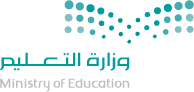 المادة:الدراسات الإسلاميةوزارة التعليم إدارة التعليم بمحافظةمدرسة ابتدائية الصف:خامس وزارة التعليم إدارة التعليم بمحافظةمدرسة ابتدائية أسئلة الاختبار النهائي لمادة الدراسات الإسلامية الصف الخامس الفصل الدراسي الـثالث - الدور الأول - للعام  1444هـ    اسم الطالبة رباعيا: ...........................................................................................................        اسم الطالبة رباعيا: ...........................................................................................................        اسم الطالبة رباعيا: ...........................................................................................................        اسم الطالبة رباعيا: ...........................................................................................................     1من الأعذار المبيحة للتخلف عن الجمعة والجماعةمن الأعذار المبيحة للتخلف عن الجمعة والجماعةمن الأعذار المبيحة للتخلف عن الجمعة والجماعةمن الأعذار المبيحة للتخلف عن الجمعة والجماعةمن الأعذار المبيحة للتخلف عن الجمعة والجماعةمن الأعذار المبيحة للتخلف عن الجمعة والجماعة1أاللعببالحراسةجـاستقبال الضيوف2يجلس المريض في سجوده ويومئ:يجلس المريض في سجوده ويومئ:يجلس المريض في سجوده ويومئ:يجلس المريض في سجوده ويومئ:يجلس المريض في سجوده ويومئ:يجلس المريض في سجوده ويومئ:2أببدنهببرأسهجـبعينه3إذا لم يستطع المريض أن يصلي قائمًا صلىإذا لم يستطع المريض أن يصلي قائمًا صلىإذا لم يستطع المريض أن يصلي قائمًا صلىإذا لم يستطع المريض أن يصلي قائمًا صلىإذا لم يستطع المريض أن يصلي قائمًا صلىإذا لم يستطع المريض أن يصلي قائمًا صلى3أقاعدًابمستلقيًا على ظهرهجـعلى جنبه4حكم قصر الصلاة الرباعية للمسافر:حكم قصر الصلاة الرباعية للمسافر:حكم قصر الصلاة الرباعية للمسافر:حكم قصر الصلاة الرباعية للمسافر:حكم قصر الصلاة الرباعية للمسافر:حكم قصر الصلاة الرباعية للمسافر:4أسنةبواجبجـمباح5يسن للمسافر قصر صالة الظهر، فيصليهايسن للمسافر قصر صالة الظهر، فيصليهايسن للمسافر قصر صالة الظهر، فيصليهايسن للمسافر قصر صالة الظهر، فيصليهايسن للمسافر قصر صالة الظهر، فيصليهايسن للمسافر قصر صالة الظهر، فيصليها5أركعتينبركعة واحدةجـأربع ركعات6اذا كان المأموم واحدا فأين يقف بالنسبة لإمام الصلاة ؟اذا كان المأموم واحدا فأين يقف بالنسبة لإمام الصلاة ؟اذا كان المأموم واحدا فأين يقف بالنسبة لإمام الصلاة ؟اذا كان المأموم واحدا فأين يقف بالنسبة لإمام الصلاة ؟اذا كان المأموم واحدا فأين يقف بالنسبة لإمام الصلاة ؟اذا كان المأموم واحدا فأين يقف بالنسبة لإمام الصلاة ؟6أخلف الإمامبعلى يسار الإمامجـعلى يمين الإمام7أَمت امرأة زميلاتها، فمن السنة أن تقف المرأة:أَمت امرأة زميلاتها، فمن السنة أن تقف المرأة:أَمت امرأة زميلاتها، فمن السنة أن تقف المرأة:أَمت امرأة زميلاتها، فمن السنة أن تقف المرأة:أَمت امرأة زميلاتها، فمن السنة أن تقف المرأة:أَمت امرأة زميلاتها، فمن السنة أن تقف المرأة:7أوسطهنبعلى يمينهنجـأمامهن8حكم موافقة المأموم للإمام في الصلاةحكم موافقة المأموم للإمام في الصلاةحكم موافقة المأموم للإمام في الصلاةحكم موافقة المأموم للإمام في الصلاةحكم موافقة المأموم للإمام في الصلاةحكم موافقة المأموم للإمام في الصلاة8أمحرمةبواجبةجـمكروهة9التقدم على الإمام في انتقالات الصلاة حكمها:التقدم على الإمام في انتقالات الصلاة حكمها:التقدم على الإمام في انتقالات الصلاة حكمها:التقدم على الإمام في انتقالات الصلاة حكمها:التقدم على الإمام في انتقالات الصلاة حكمها:التقدم على الإمام في انتقالات الصلاة حكمها:9أمحرمةبواجبةجـمكروهة10التأخر عن الإمام في الدخول إلى الصلاة، والانتقال بين الأركان تسمىالتأخر عن الإمام في الدخول إلى الصلاة، والانتقال بين الأركان تسمىالتأخر عن الإمام في الدخول إلى الصلاة، والانتقال بين الأركان تسمىالتأخر عن الإمام في الدخول إلى الصلاة، والانتقال بين الأركان تسمىالتأخر عن الإمام في الدخول إلى الصلاة، والانتقال بين الأركان تسمىالتأخر عن الإمام في الدخول إلى الصلاة، والانتقال بين الأركان تسمى10أتأخربموافقةجـمتابعة1للإيمان أركان لا يتم إلا بها وعددهاللإيمان أركان لا يتم إلا بها وعددهاللإيمان أركان لا يتم إلا بها وعددهاللإيمان أركان لا يتم إلا بها وعددهاللإيمان أركان لا يتم إلا بها وعددهاللإيمان أركان لا يتم إلا بها وعددها1أ6ب5جـ42ولد النبي صلى الله عليه وسلم في عام الفيل في ولد النبي صلى الله عليه وسلم في عام الفيل في ولد النبي صلى الله عليه وسلم في عام الفيل في ولد النبي صلى الله عليه وسلم في عام الفيل في ولد النبي صلى الله عليه وسلم في عام الفيل في ولد النبي صلى الله عليه وسلم في عام الفيل في 2أمكةبالمدينةجـالطائف3عدد مراتب الدينعدد مراتب الدينعدد مراتب الدينعدد مراتب الدينعدد مراتب الدينعدد مراتب الدين3أ3ب744من الفرائض التي فرضت ليلة الإسراء والمعراج وفرضت في السماء كانت:من الفرائض التي فرضت ليلة الإسراء والمعراج وفرضت في السماء كانت:من الفرائض التي فرضت ليلة الإسراء والمعراج وفرضت في السماء كانت:من الفرائض التي فرضت ليلة الإسراء والمعراج وفرضت في السماء كانت:من الفرائض التي فرضت ليلة الإسراء والمعراج وفرضت في السماء كانت:من الفرائض التي فرضت ليلة الإسراء والمعراج وفرضت في السماء كانت:4أالصلاةبالصيامجـالصدقة5توفي النبي محمد   يوم الاثنين الثاني عشر من ربيع الأول في عامتوفي النبي محمد   يوم الاثنين الثاني عشر من ربيع الأول في عامتوفي النبي محمد   يوم الاثنين الثاني عشر من ربيع الأول في عامتوفي النبي محمد   يوم الاثنين الثاني عشر من ربيع الأول في عامتوفي النبي محمد   يوم الاثنين الثاني عشر من ربيع الأول في عامتوفي النبي محمد   يوم الاثنين الثاني عشر من ربيع الأول في عام5أ11 هـب12 هـجـ13 ه6مكث النبي  في دعوته ............... عامًامكث النبي  في دعوته ............... عامًامكث النبي  في دعوته ............... عامًامكث النبي  في دعوته ............... عامًامكث النبي  في دعوته ............... عامًامكث النبي  في دعوته ............... عامًا6أ23ب22جـ217يدل قوله تعالى: (الْيَوْمَ أَكْمَلْتُ لَكُمْ دِينَكُمْ وَأَتْمَمْتُ عَلَيْكُمْ نِعْمَتِي وَرَضِيتُ لَكُمُ الْإِسْلَامَ دِينًا) على:يدل قوله تعالى: (الْيَوْمَ أَكْمَلْتُ لَكُمْ دِينَكُمْ وَأَتْمَمْتُ عَلَيْكُمْ نِعْمَتِي وَرَضِيتُ لَكُمُ الْإِسْلَامَ دِينًا) على:يدل قوله تعالى: (الْيَوْمَ أَكْمَلْتُ لَكُمْ دِينَكُمْ وَأَتْمَمْتُ عَلَيْكُمْ نِعْمَتِي وَرَضِيتُ لَكُمُ الْإِسْلَامَ دِينًا) على:يدل قوله تعالى: (الْيَوْمَ أَكْمَلْتُ لَكُمْ دِينَكُمْ وَأَتْمَمْتُ عَلَيْكُمْ نِعْمَتِي وَرَضِيتُ لَكُمُ الْإِسْلَامَ دِينًا) على:يدل قوله تعالى: (الْيَوْمَ أَكْمَلْتُ لَكُمْ دِينَكُمْ وَأَتْمَمْتُ عَلَيْكُمْ نِعْمَتِي وَرَضِيتُ لَكُمُ الْإِسْلَامَ دِينًا) على:يدل قوله تعالى: (الْيَوْمَ أَكْمَلْتُ لَكُمْ دِينَكُمْ وَأَتْمَمْتُ عَلَيْكُمْ نِعْمَتِي وَرَضِيتُ لَكُمُ الْإِسْلَامَ دِينًا) على:7أكمال الشريعةبسماحة الشريعةجـرحمة الشريعة8أعظم خير دّل عليه النبي  أمته هو:أعظم خير دّل عليه النبي  أمته هو:أعظم خير دّل عليه النبي  أمته هو:أعظم خير دّل عليه النبي  أمته هو:أعظم خير دّل عليه النبي  أمته هو:أعظم خير دّل عليه النبي  أمته هو:8أالتوحيدببر الوالدينجـالصدق9حكم من لم يؤمن بالنبي محمد  ولم يتبعه حكم من لم يؤمن بالنبي محمد  ولم يتبعه حكم من لم يؤمن بالنبي محمد  ولم يتبعه حكم من لم يؤمن بالنبي محمد  ولم يتبعه حكم من لم يؤمن بالنبي محمد  ولم يتبعه حكم من لم يؤمن بالنبي محمد  ولم يتبعه 9أكافربعاصيجـمبتدعمالقائمة (أ)الرقم المناسبالقائمة (ب)1تعريف الإحسانأركان الإيمان2محمد صلى الله عليه وسلمأول الرسل3نوح عليه السلامآخر الرسل4الإيمان باليوم الآخرهو أن تعبد الله كأنك تراه فإن لم تكن تراه فإنه يراك1(بذل مال أو طعام أو نفع بطيب نفس من غير انتظار مقابل) المصطلح المناسب للمعنى السابق هو(بذل مال أو طعام أو نفع بطيب نفس من غير انتظار مقابل) المصطلح المناسب للمعنى السابق هو(بذل مال أو طعام أو نفع بطيب نفس من غير انتظار مقابل) المصطلح المناسب للمعنى السابق هو(بذل مال أو طعام أو نفع بطيب نفس من غير انتظار مقابل) المصطلح المناسب للمعنى السابق هو(بذل مال أو طعام أو نفع بطيب نفس من غير انتظار مقابل) المصطلح المناسب للمعنى السابق هو(بذل مال أو طعام أو نفع بطيب نفس من غير انتظار مقابل) المصطلح المناسب للمعنى السابق هو1أالكرمبالزهدجـالورع2حبس القلب عن الجزع، واللسان عن التشكي، والجوارح عن اللطم، وضرب وشق الجيوب.حبس القلب عن الجزع، واللسان عن التشكي، والجوارح عن اللطم، وضرب وشق الجيوب.حبس القلب عن الجزع، واللسان عن التشكي، والجوارح عن اللطم، وضرب وشق الجيوب.حبس القلب عن الجزع، واللسان عن التشكي، والجوارح عن اللطم، وضرب وشق الجيوب.حبس القلب عن الجزع، واللسان عن التشكي، والجوارح عن اللطم، وضرب وشق الجيوب.حبس القلب عن الجزع، واللسان عن التشكي، والجوارح عن اللطم، وضرب وشق الجيوب.2أالصبربالزهدجـالورع3دل موقف النبي  من قبيلة دوس ودعائه لهم على ..........النبي دل موقف النبي  من قبيلة دوس ودعائه لهم على ..........النبي دل موقف النبي  من قبيلة دوس ودعائه لهم على ..........النبي دل موقف النبي  من قبيلة دوس ودعائه لهم على ..........النبي دل موقف النبي  من قبيلة دوس ودعائه لهم على ..........النبي دل موقف النبي  من قبيلة دوس ودعائه لهم على ..........النبي 3أحلمبكرمجـشجاعة4القبيلة التي عصت وأبت أن تدخل الإسلام فدعا لها النبي  فأسلمت هي قبيلةالقبيلة التي عصت وأبت أن تدخل الإسلام فدعا لها النبي  فأسلمت هي قبيلةالقبيلة التي عصت وأبت أن تدخل الإسلام فدعا لها النبي  فأسلمت هي قبيلةالقبيلة التي عصت وأبت أن تدخل الإسلام فدعا لها النبي  فأسلمت هي قبيلةالقبيلة التي عصت وأبت أن تدخل الإسلام فدعا لها النبي  فأسلمت هي قبيلةالقبيلة التي عصت وأبت أن تدخل الإسلام فدعا لها النبي  فأسلمت هي قبيلة4أدوسبالخزرججـقريش5شملت رحمة النبي ....شملت رحمة النبي ....شملت رحمة النبي ....شملت رحمة النبي ....شملت رحمة النبي ....شملت رحمة النبي ....5أالمؤمنبالكافرجـالمؤمن والكافر6لا يكون .......في شيء إلا زانه.  لا يكون .......في شيء إلا زانه.  لا يكون .......في شيء إلا زانه.  لا يكون .......في شيء إلا زانه.  لا يكون .......في شيء إلا زانه.  لا يكون .......في شيء إلا زانه.  6أالعنفبالضعفجـالرفق7خدمة النفس ولين الجانب تعد من أمثلةخدمة النفس ولين الجانب تعد من أمثلةخدمة النفس ولين الجانب تعد من أمثلةخدمة النفس ولين الجانب تعد من أمثلةخدمة النفس ولين الجانب تعد من أمثلةخدمة النفس ولين الجانب تعد من أمثلة7أالتواضعبالكرمجـالورع8صفة تحث على فعل الحسن وترك القبيح هي صفةصفة تحث على فعل الحسن وترك القبيح هي صفةصفة تحث على فعل الحسن وترك القبيح هي صفةصفة تحث على فعل الحسن وترك القبيح هي صفةصفة تحث على فعل الحسن وترك القبيح هي صفةصفة تحث على فعل الحسن وترك القبيح هي صفة8أالحياءبالأمانةجـالوفاء9يدل قوله ﷺ " من فجع هذه بولدها، ردوا عليها ولدها " على رحمته بـ   يدل قوله ﷺ " من فجع هذه بولدها، ردوا عليها ولدها " على رحمته بـ   يدل قوله ﷺ " من فجع هذه بولدها، ردوا عليها ولدها " على رحمته بـ   يدل قوله ﷺ " من فجع هذه بولدها، ردوا عليها ولدها " على رحمته بـ   يدل قوله ﷺ " من فجع هذه بولدها، ردوا عليها ولدها " على رحمته بـ   يدل قوله ﷺ " من فجع هذه بولدها، ردوا عليها ولدها " على رحمته بـ   9أالصغاربالحيوانجـالمشركين1016- الترفع على الناس صورة من صور ...... 16- الترفع على الناس صورة من صور ...... 16- الترفع على الناس صورة من صور ...... 16- الترفع على الناس صورة من صور ...... 16- الترفع على الناس صورة من صور ...... 16- الترفع على الناس صورة من صور ...... 10أإظهار النعمةبالتواضع جـالكبرمالقائمة (أ)الرقم المناسبالقائمة (ب)1الرفقالأقارب2الكرم هو بذل مال أو طعام أو نفع بطيب نفس من غير إنتظار مقابل3معنى الرحم :هو الأخذ بالأسهل والأيسر في القول والفعل وهو ضد العنف